Legal Assistant-Personal Injury DepartmentFirm
KRMC is a diverse, multi-service law firm with two fully linked sophisticated Toronto offices — our head office in the thriving uptown business district, as well as our downtown office in the city's financial core. We act for a number of well-known clients including financial institutions, leasing companies, multinational corporations, and owner-operated businesses. ProfileWe are currently seeking a Legal Assistant to join our firm, in our Plaintiff Personal Injury department. The successful candidate will thrive in a fast-paced environment and be highly organized, detail-oriented and have a very strong work ethic. This position is to be held at our head office, at Yonge and Sheppard, which has direct access to the Sheppard subway station. This role will report to an associate of the firm.Responsibilities:Full clerical, administrative and general office dutiesOrganizing and expediting flow of work through lawyer’s officeManaging the flow of productions and undertakingsManaging strict court timelines and deadlinesDrafting, preparing and filing legal documents such as Notice of Examinations and Affidavit of Documents  according to general instructions and/or precedentsCommunicating and administrating correspondence with lawyer’s peers, subordinates, opposing counsel, medical experts and clients to schedule appointments and coordinate arrangements for meetings All other duties as may be requiredQualifications:Minimum of 1 year of experience in a related role preferred but willing to train the right candidateCollege diploma/certificate in a related field preferredExperience in Personal Injury law an assetExperience with PC Law and docketing an assetA sound knowledge of the Microsoft Office environmentAbility to work well under pressure in a fast-paced environment while maintaining superb organizational skillsSuperior communication skills, both verbal and writtenSuperior time management skills, with the ability to prioritize tasksStrong attention to detail Reliable, with an excellent attendance historyThis role offers a comprehensive benefit package effective after three months of employment and the opportunity to work in a pleasant environment with a great team. This position is to commence as soon as possible. Please e-mail your cover letter and resume to careers@krmc-law.com and refer to “Legal Assistant-Personal Injury Department” in your subject line.  Our firm name and address is: Kronis, Rotsztain, Margles, Cappel LLPBarristers and Solicitors1100- 25 Sheppard Avenue WestToronto, ON M2N 6S6http://www.krmc-law.comWe thank all applicants, however, only those selected for a telephone interview will be contacted.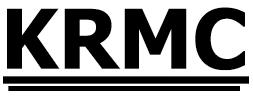    Kronis, Rotsztain,  Margles, Cappel LLP  Barristers and Solicitors